進路適性検査　自分の適性を理解し、進路について視野を広げよう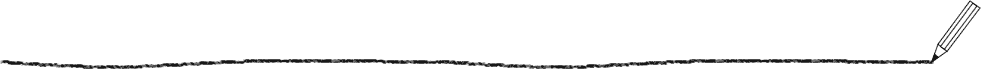 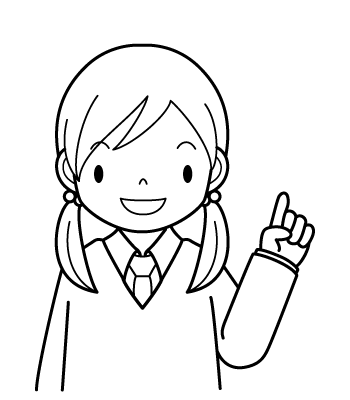 　５月に実施した産社のガイダンスで、年間の学習内容を理解し、各自取り組みたい学習に付箋を貼るというグループワークをしました。そのとき、多くの票を集めたのが、「進路適性テスト」でした。みなさんが自分についてもっと理解したい、進路についてまじめに考えたい、という気持ちの表れだと思います。今日はいよいよ、「進路適性テスト」の結果シートを返します。その中身をしっかりと読み取り、自己理解を深めるとともに、さまざまな職業や学問についても、視野を広げて行きましょう。ワーク１　進路適性検査わくわくの結果　その１　「希望を実現する」　　「わくわくアドバイスシート」の上段左側赤色の枠「希望を実現する」の範囲を見ます。ワーク２　進路適性検査わくわくの結果　その２　「個性を見つける」　「アドバイスシート」の上段右側オレンジ色の枠「個性を見つける」の範囲を見ます。各プロフィールで、一番高く出ている項目を、それぞれ１、２個ずつ写そう。◎ 解説を読んで、感じたことを書いておこう。ワーク３　進路適性検査わくわくの結果　その３　「進路を考える」「アドバイスシート」の下段左側みどり色の枠「進路を考える」を見ます。　　② ☞文理判定マップあなたはどのタイプですか。　　　　　　　　　　　　　　タイプ　　※ ☞入試、面接、自己推薦書にここを使おう は、読んでおけばよい。ワーク４　進路適性検査わくわくの結果　その４　「適性を見つける」　　　　　　　→ここでまとめた内容は、のちほどグループ内で発表するので、そのつもりで。①「アドバイスシート」の下段右側青色の枠「適性を見つける」を見ます。｢☞職業適性｣の判定結果を参考にしながら、興味のある職業分野を、２～３個抜き出そう。わくわくブックP10「CONTENTS」で、具体的な職業名を見ながらやってみよう。②自分が挙げた職業について、わくわくブックP1１からの「職業リサーチ」で調べ、読んでみよう。③ ｢☞大学・短大適性｣の表で、判定結果を参考にして、興味のある学問分野を２～３個抜き出そう。わくわくブックP４８「CONTENTS」で、具体的な学問名を見ながらやってみよう。②自分が挙げた学問について、わくわくブックのP49からの「学問リサーチ」で調べ、読んでみよう。みんなでワーク　お互いの職業適性、学問適性を共有し、視野を広げよう先生の指示に従ってグループになり、自分の職業適性、学問適性について２回発表します。１）発表のしかた（座ったままで）      ①こんにちは　（おじぎ）　　　　　　　　　　聞き手は「こんにちは」と返事②〇〇〇〇（氏名）です。　　　　　　　　　　　　　　　　　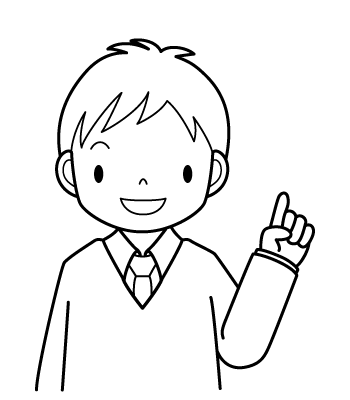 ③〇ページを開いてください。　　　　　　　選んだ職業の説明があるページ④私の適性が高い職業分野は〇〇の仕事です。　　　⑤中でも私が興味を持った職業は〇〇です。⑥この職業は……　　　　　　　　　　　　　読み上げでいいが、仲間に話す　　（働く喜び、注意したいこと、　　　　　　　感じで説明できるとなおよい解説、必須アイテムなど）⑦この結果を見て～と思いました。　　　　感想をひとこと⑧ありがとうございました。（おじぎ）　　 　　聞き手は拍手する２）全員回ったら、学問適性についても、もう一度発表する。３）聞き手のときの注意①あいさつの返事、拍手をしっかりしよう。②仲間の発表を聞きながら、挙げられた職業名、学問名を下にメモしておこう。〈仲間が挙げた職業名・学問名〉　興味がわいた職業、学問があれば、〇をつけよう。　★職業適性、学問適性を考える上での注意点★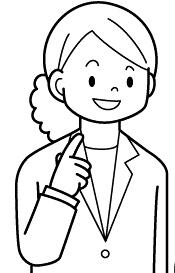 　高校生のあなたは、小中学生に比べれば、興味や個性がはっきりしてきたとは言え、まだ成長を続けている段階にあり、適性を狭くとらえるのは望ましくありません。これからの学習や経験によって、思いがけない興味や能力、適性が開花してくる可能性は十分あります。今回の結果は、自分の得意な面に気づいたり、自分の適性を考えたりするための1つの参考情報だと考えてください。感想　今日の学習をふり返って、感想を書いておこう。このシート（３）のみ提出します。① ☞進路希望欄 から、それぞれの第１希望のみ写そう。〇職業希望 第１　　　　　　　　　　　　　　　　　　〇進学希望 第１② ☞進路実現アドバイス を読んで、感じたことを書こう。① ☞興味プロフィール○○② ☞性格プロフィール○○③ ☞能力プロフィール○○① ☞進路を考える力　　一番高く出ている項目（力）を、１、２個写そう。○○③解説を読んで、感じたことを書いておこう。○○○○○○職業名学問名